25th Annual Taste of the Valley
TO SUPPORT
Bearcamp Valley School & Children’s Center
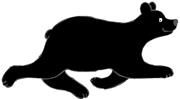 Sunday June 11th, 2017

First Seating				Second Seating
4:30 – 6:00   					  6:00 – 7:30Hosted by Hobb’s Tavern & Brewing Co. 
For tickets: Contact Molly Ricker at Bearcamp Valley School (603) 323-8300 or online at Taste of the Valley on www.eventbrite.com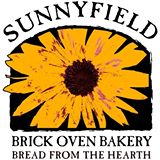 Featuring:Jonathan’s Seafood • Songbird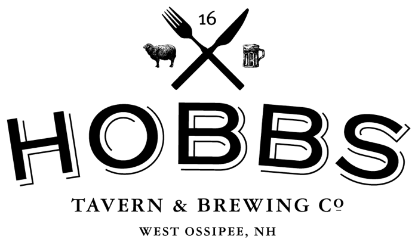 Scandinavian Bakery •Daley CaféWhittier Lion’s Club •River’s Edge                                Café Noche  •Tamworth Camping Area 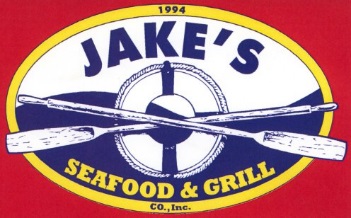        Corner House Inn   • & more!